SKILLS FIRST YOUTH ACCESS INITIATIVE: Referral FormHELPING bridge the gap between education and disadvantage for young people in victoriaThis Referral Form must be completed in order to a obtain tuition fee waiver under the Skills First Youth Access Initiative. Please refer to the Skills First Youth Access Initiative: Guide Book prior to completing this form. The Skills First Youth Access Initiative provides a tuition fee-waiver for Victorian young people undertaking government subsidised accredited training that:are 24 years or under at the time of first commencing education and training; and have been or currently are on a Child Protection Order or a Youth Justice Order or; are an Education First Youth Foyer resident. Figure 1 outlines the Skills First Youth Access Initiative referral process.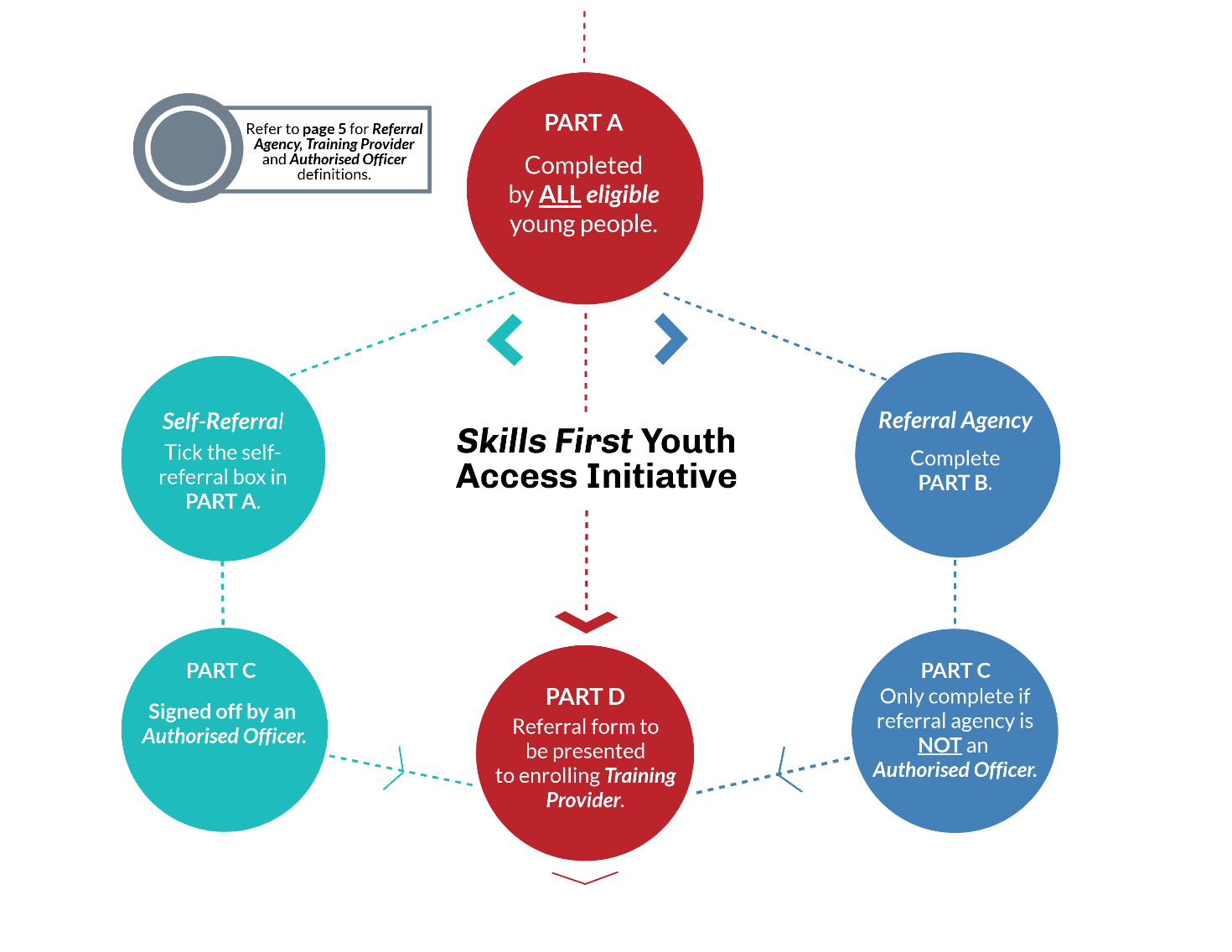 IMPORTANT MATTERS TO NOTE Referral AgencyAny organisation based in Victoria that currently receives funding from or is contracted by the Victorian or Federal Government to provide services to children, young people and/or families can act as a Referral Agency for the Skills First Youth Access Initiative and support the eligible young person in completing the Referral Form and enrolling in a suitable course. All Referral Agencies are required to retain a COPY of this Referral Form for audit purposes.Authorised OfficersAuthorised Officers can sign off on the eligibility of a young person for the Skills First Youth Access Initiative. These include Post-Care Support staff, Education First Youth Foyer authorised staff, Youth Justice case managers, central DJCS authorised staff, Parkville College authorised transition staff and authorised DET managers. Training ProvidersSkills First contracted Training Providers must NOT charge eligible Youth Access Initiative young people any tuition fees for government subsidised accredited training. Training Providers are required to retain the ORIGINAL Referral Form for audit purposes, and return a copy to the relevant Referral Agency and the enrolling student. The Training Provider will receive a contribution from DET for the tuition fee-waiver under the Skills First Youth Access Initiative.The Training Provider must report all training delivered to the eligible young person under the Skills First Youth Access Initiative in accordance with the reporting requirements outlined in the Victorian VET Student Statistical Collection Guidelines. In particular, using the relevant Fee Exemption/Concession Type Identifier using their Student Management System as follows:Fee Exemption / Concession Type Identifier: E Use the code ‘E’ for individuals enrolled under the Skills First Youth Access Initiative (where the student HOLDS a current Health Care Card) Fee Exemption / Concession Type Identifier: IUse the code ‘I’ for individuals enrolled under the Skills First Youth Access Initiative (where the student DOES NOT hold a current Health Care Card).Referral FormPART A – To be completed by the eligible young personEligible young person’s name:________________________________________ DOB: ____/_____/____Phone / Mobile:__________________________________ Email: ________________________________Privacy statement: If you’ve previously been on a Youth Justice Order and are no longer managed by a youth justice case worker, you can email a copy of your referral form with PART A completed and signed to youthaccessinitiativeeligibilty@justice.vic.gov.au to have your eligibility confirmed. By signing and sending the form to the Department of Justice and Community Safety (DJCS) you’re consenting to your personal information regarding any previous youth justice history being shared with the Department of Education and Training (DET) and the enrolling training provider for the purpose of accessing the tuition fee-waiver. I (Print Name) _____________________________________, consent to the information provided on this form being shared between Referral Agencies, Authorised Officers, DET, DJCS, DHHS and Training Providers for the purpose of assessing my eligibility to the tuition fee-waiver under the Youth Access Initiative. Signed:  ________________________________________ Date: ______/______/______PART A must be completed by the eligible young person for information sharing. If the participant is under 16 years of age, their legal guardian should complete it.  Tick this box if the eligible young person is self-referring without the support of a Referral Agency and proceed to PART C. PART B – To be completed by the Referral Agency If the Referral Agency staff member completing the form is an authorised officer (see page 5 for definition), PART C is not required to be completed.Name of Referring Agency:________________________________________________________________Is the Referral Agency staff member an authorised officer (see page 5 for definition)? YES / NO Print Name of Referring Agency Staff: ________________________________________  I confirm that the young person described in Part A (tick all the appropriate boxes): will be 24 years or under when first commencing education and training; ‘has been’ or is ‘currently on’ a Child Protection Order or a Youth Justice Order; OR is an Education First Youth Foyer resident; and is eligible for government-subsidised accredited training; and will enrol in a suitable accredited government subsidised course at an appropriate training provider as described in the Skills First Youth Access Initiative: Guide Book.Signed: ________________________________________ Date: ______ /______/______Phone / Mobile:________________________________ Email: ________________________________PART C – To be completed by an “authorised officer” from one of the following:the Department of Health and Human Services (DHHS)the Department of Justice and Community Safety (DJCS)the Department of Education and Training (DET); orEducation First Youth FoyerIf PART B is completed by an authorised officer, PART C is not required to be completed.Privacy statement: If you’ve previously been on a Youth Justice Order and are no longer managed by a youth justice case worker, you can email a copy of your referral form with PART A completed and signed to youthaccessinitiativeeligibilty@justice.vic.gov.au to have your eligibility confirmed. By signing and sending the form to the DJCS you’re approving to your personal information regarding any previous youth justice history being shared with DET and the enrolling training provider for the purpose of accessing the tuition fee-waiver.If you’ve previously been on a Child Protection Order and are no longer engaged with a child protection service, please contact the leaving care hotline on:1300 532 846 or email: leavingcare@mcm.org.au for assistance in authorising eligibility for the Youth Access Initiative.I confirm that the young person described in PART A is eligible for the Skills First Youth Access Initiative and for government subsidised training.Name of staff member: _______________________________ Position: __________________________Name of the Department: _____________________________________________________________Division: _______________________________  Branch / Unit: _______________________________Signed: ________________________________________Date: ______/______/______Phone / Mobile:________________________________ Email: ________________________________PART D – To be completed by the enrolling Training ProviderThe eligible young person has been assessed to have met the course requirements and has been enrolled in a suitable course under the Skills First Youth Access Initiative.Enrolling training provider must keep the ORIGINAL referral form and give a COPY to the enrolling young person and referral agency (where applicable).Name of the Training Provider: ________________________________________________________Address of the Training Provider: ______________________________________________________TOID: ______________________________   Course Code:_________________________________Course Name: _____________________________________________________________________ Course Start Date: ____________________ Expected Course End Date:  _____________________Contact Name: _______________________________ Phone / Mobile: _______________________